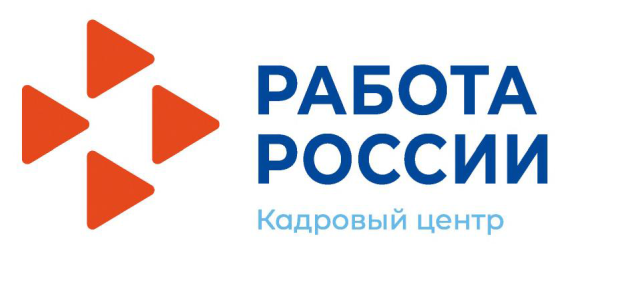 ПОТРЕБНОСТЬ В РАБОТНИКАХ, ЗАЯВЛЕННАЯ В ГКУ «ЦЕНТР ЗАНЯТОСТИ НАСЕЛЕНИЯ Г. БУГУЛЬМЫ»  ОТ 25.05.2021 Г.ПОТРЕБНОСТЬ В РАБОТНИКАХ, ЗАЯВЛЕННАЯ В ГКУ «ЦЕНТР ЗАНЯТОСТИ НАСЕЛЕНИЯ Г. БУГУЛЬМЫ»  ОТ 25.05.2021 Г.ПОТРЕБНОСТЬ В РАБОТНИКАХ, ЗАЯВЛЕННАЯ В ГКУ «ЦЕНТР ЗАНЯТОСТИ НАСЕЛЕНИЯ Г. БУГУЛЬМЫ»  ОТ 25.05.2021 Г.ПРОФЕССИЯЗ/Пруб.ТребованияАГЕНТ15400Образование: Среднее профессиональное (в т.ч. начальное профессиональное)Стаж: АДМИНИСТРАТОР ГОСТИНИЦЫ (ДОМА ОТДЫХА)15400Образование: Среднее  общее (11 кл.)АДМИНИСТРАТОР ГОСТИНИЦЫ (ДОМА ОТДЫХА), НОЧНОЙ АДМИНИСТРАТОР15400Образование: Не имеющие основного общегоАККОМПАНИАТОР, НАРАТЛИНСКОГО СЕЛЬСКОГО ДОМА КУЛЬТУРЫ20479Образование: Среднее профессиональное (в т.ч. начальное профессиональное)АККОМПАНИАТОР, ТАТАРСКО-ДЫМСКОГО СЕЛЬСКОГО ДОМ КУЛЬТУРЫ20479Образование: Среднее профессиональное (в т.ч. начальное профессиональное)АКУШЕРКА28410Образование: ВысшееАППАРАТЧИК КОМБИКОРМОВОГО ПРОИЗВОДСТВА15400Образование: Среднее  общее (11 кл.)АППАРАТЧИК ОБРАБОТКИ ЗЕРНА15400Образование: Среднее  общее (11 кл.)АППАРАТЧИК ПАСТЕРИЗАЦИИ16000Образование: Среднее профессиональное (в т.ч. начальное профессиональное)Стаж: 1АРМАТУРЩИК 4 РАЗРЯДА-6 РАЗРЯДА, ВАХТОВЫМ МЕТОДОМ42900Образование: Среднее профессиональное (в т.ч. начальное профессиональное)Стаж: 1АССИСТЕНТ, АУДИТОРА (ЭКОНОМИСТ, БУХГАЛТЕР)15400Образование: ВысшееСтаж: 5АЭРОДРОМНЫЙ РАБОЧИЙ, ДВОРНИК15400Образование: Среднее  общее (11 кл.)БЕТОНЩИК 4 РАЗРЯДА-6 РАЗРЯДА, ВАХТОВЫЙ МЕТОД.42900Образование: Среднее профессиональное (в т.ч. начальное профессиональное)Стаж: 1БИТУМЩИК, БИТУМАР АБЗ (ПРЕДВОРИТЕЛЬНО СОБЕСЕДОВАНИЕ ПО ТЕЛЕФОНУ)50000Образование: Среднее профессиональное (в т.ч. начальное профессиональное)Стаж: 1БУХГАЛТЕР25000Образование: Среднее профессиональное (в т.ч. начальное профессиональное)БУХГАЛТЕР, ОСНО, УСН, НАЛОГОВЫЙ УЧЕТ16000Образование: Среднее профессиональное (в т.ч. начальное профессиональное)Стаж: 3БУХГАЛТЕР25000Образование: Среднее профессиональное (в т.ч. начальное профессиональное)БУХГАЛТЕР, ЗАРПЛАТА, НАЛОГИ (ПРЕДВОРИТЕЛЬНОЕ СЕБЕСЕДОВАНИЕ ПО ТЕЛЕФОНУ)15400Образование: Среднее профессиональное (в т.ч. начальное профессиональное)Стаж: 1ВЕДУЩИЙ ИНЖЕНЕР, ОТДЕЛ КОНТРОЛЯ КАЧЕСТВА (ПРЕДВОРИТЕЛЬНО СОБЕСЕДОВАНИЕ ПО ТЕЛЕФОНУ)65000Образование: Среднее профессиональное (в т.ч. начальное профессиональное)Стаж: 1ВЕДУЩИЙ ИНЖЕНЕР ПРОИЗВОДСТВЕННО-ТЕХНИЧЕСКОГО ОТДЕЛА30800Образование: Среднее профессиональное (в т.ч. начальное профессиональное)Стаж: 1ВЕДУЩИЙ ЭКОНОМИСТ32100Образование: ВысшееСтаж: 1ВОДИТЕЛЬ АВТОМОБИЛЯ, КАТЕГОРИЯ  С,Е,Д ДОПОГ 45000Образование: Среднее профессиональное (в т.ч. начальное профессиональное)Стаж: 1ВОДИТЕЛЬ АВТОМОБИЛЯ, КАТ. ВСДЕ20000Образование: Среднее профессиональное (в т.ч. начальное профессиональное)ВОДИТЕЛЬ АВТОМОБИЛЯ, КАТЕГОРИИ "Д"18000Образование: Среднее  общее (11 кл.)Стаж: 3ВОДИТЕЛЬ АВТОМОБИЛЯ, ВОДИТЕЛЬ АВТОБУСА30000Образование: Среднее профессиональное (в т.ч. начальное профессиональное)Стаж: 1ВОДИТЕЛЬ АВТОМОБИЛЯ, АВТОМОБИЛЬ СО СВАРОЧНЫМ АГРЕГАТОМ30000Образование: Среднее профессиональное (в т.ч. начальное профессиональное)Стаж: 1ВОДИТЕЛЬ АВТОМОБИЛЯ, ГРУЗОВОГО И СПЕЦИАЛЬНОГО, КАМАЗ, АВТОКРАН30000Образование: Среднее профессиональное (в т.ч. начальное профессиональное)Стаж: 1ВОДИТЕЛЬ АВТОМОБИЛЯ25000Образование: Среднее профессиональное (в т.ч. начальное профессиональное)Стаж: 3ВОДИТЕЛЬ АВТОМОБИЛЯ13530Образование: Среднее профессиональное (в т.ч. начальное профессиональное)ВОДИТЕЛЬ АВТОМОБИЛЯ, КАМАЗ С ГИДРОМАНИПУЛЯТОРОМ12792Образование: Среднее  общее (11 кл.)ВОДИТЕЛЬ АВТОМОБИЛЯ12792Образование: Среднее  общее (11 кл.)Стаж: 2ВОДИТЕЛЬ АВТОМОБИЛЯ, КАТЕГОРИЯ D30000Образование: Среднее профессиональное (в т.ч. начальное профессиональное)Стаж: 1ВОДИТЕЛЬ МОТОТРАНСПОРТНЫХ СРЕДСТВ25000Образование: Среднее профессиональное (в т.ч. начальное профессиональное)Стаж: 2ВОДИТЕЛЬ ТРАМВАЯ35000Образование: Среднее профессиональное (в т.ч. начальное профессиональное)ВОДИТЕЛЬ ТРОЛЛЕЙБУСА35000Образование: Среднее профессиональное (в т.ч. начальное профессиональное)ВОДИТЕЛЬ ЭЛЕКТРО- И АВТОТЕЛЕЖКИ 3 РАЗРЯДА-4 РАЗРЯДА, СТРОПАЛЬЩИК20000Образование: Основное общее (9 кл.)ВРАЧ ОБЩЕЙ ПРАКТИКИ (СЕМЕЙНЫЙ)25000Образование: ВысшееСтаж: 10ВРАЧ ОБЩЕЙ ПРАКТИКИ (СЕМЕЙНЫЙ)54330Образование: ВысшееВРАЧ-АКУШЕР-ГИНЕКОЛОГ36205Образование: ВысшееВРАЧ-АЛЛЕРГОЛОГ-ИММУНОЛОГ25585Образование: ВысшееВРАЧ-АНЕСТЕЗИОЛОГ-РЕАНИМАТОЛОГ80000Образование: ВысшееВРАЧ-ДЕРМАТОЛОГ (ДЕРМАТОВЕНЕРОЛОГ)25000Образование: ВысшееВРАЧ-ДЕРМАТОЛОГ (ДЕРМАТОВЕНЕРОЛОГ)23000Образование: Среднее профессиональное (в т.ч. начальное профессиональное)ВРАЧ-ИНФЕКЦИОНИСТ48247Образование: ВысшееВРАЧ-КАРДИОЛОГ43662Образование: ВысшееВРАЧ-НЕВРОЛОГ65220Образование: ВысшееВРАЧ-ОТОРИНОЛАРИНГОЛОГ40653Образование: ВысшееВРАЧ-ПЕДИАТР45289Образование: ВысшееВРАЧ-ПЕДИАТР УЧАСТКОВЫЙ42050Образование: ВысшееВРАЧ-ПРОФПАТОЛОГ21338Образование: ВысшееВРАЧ-РЕНТГЕНОЛОГ43572Образование: ВысшееВРАЧ-СТОМАТОЛОГ25000Образование: ВысшееСтаж: 10ВРАЧ-СТОМАТОЛОГ, ТЕРАПЕВТ30000Образование: ВысшееСтаж: 1ВРАЧ-СТОМАТОЛОГ, ОРТОПЕД30000Образование: ВысшееСтаж: 1ВРАЧ-ТЕРАПЕВТ41086Образование: ВысшееВРАЧ-ТЕРАПЕВТ УЧАСТКОВЫЙ57220Образование: ВысшееВРАЧ-ТРАВМАТОЛОГ-ОРТОПЕД26834Образование: ВысшееВРАЧ-УРОЛОГ25978Образование: ВысшееВРАЧ-ХИРУРГ65672Образование: ВысшееВРАЧ-ЭНДОКРИНОЛОГ38458Образование: ВысшееГЕОДЕЗИСТ, ПРЕДВОРИТЕЛЬНО СОБЕСЕДОВАНИЕ ПО ТЕЛЕФОНУ45000Образование: ВысшееСтаж: 1ГЛАВНЫЙ КОНСТРУКТОР50000Образование: ВысшееСтаж: 3ГЛАВНЫЙ ЭКОНОМИСТ12792Образование: ВысшееСтаж: 3ГЛАВНЫЙ ЭНЕРГЕТИК, 5 ГРУППА ЭЛЕКТРОБЕЗОПАСНОСТИ30000Образование: Среднее профессиональное (в т.ч. начальное профессиональное)ГЛАВНЫЙ ЭНЕРГЕТИК (В ПРОЧИХ ОТРАСЛЯХ)12792Образование: ВысшееСтаж: 5ГРУЗЧИК15000Образование: Среднее  общее (11 кл.)ГРУЗЧИК25000Образование: Не имеющие основного общегоГРУЗЧИК17000Образование: Среднее  общее (11 кл.)ГРУЗЧИК15400Образование: Основное общее (9 кл.)ГРУЗЧИК, ВАХТОВЫЙ МЕТОД.36400Образование: Не имеющие основного общегоДВОРНИК15400Образование: Основное общее (9 кл.)ДВОРНИК15400Образование: Не имеющие основного общегоДЕЖУРНЫЙ СТАНЦИОННОГО ПОСТА ЦЕНТРАЛИЗАЦИИ, ДЕЖУРНЫЙ СТАНЦИОННОГО ПОСТА МЕТРОПОЛИТЕНА32200Образование: Среднее профессиональное (в т.ч. начальное профессиональное)Стаж: 1ДЕЛОПРОИЗВОДИТЕЛЬ12792Образование: Среднее профессиональное (в т.ч. начальное профессиональное)Стаж: 2ЗАВЕДУЮЩИЙ ЛАБОРАТОРИЕЙ (В ПРОЧИХ ОТРАСЛЯХ)20000Образование: ВысшееСтаж: 1ЗАВЕДУЮЩИЙ ОТДЕЛЕНИЕМ (В ПРОЧИХ ОТРАСЛЯХ), СЕЛЬСКИМ КЛУБОМ КЛЮЧЕВСКИЙ ДОМ КУЛЬТУРЫ26885Образование: ВысшееСтаж: 3ЗАВЕДУЮЩИЙ СКЛАДОМ15400Образование: Среднее профессиональное (в т.ч. начальное профессиональное)Стаж: 1ЗАМЕСТИТЕЛЬ ГЛАВНЫЙ БУХГАЛТЕР35000Образование: ВысшееСтаж: 5ЗАМЕСТИТЕЛЬ НАЧАЛЬНИК ЭЛЕКТРОПОДСТАНЦИИ44880Образование: Среднее профессиональное (в т.ч. начальное профессиональное)ИНЖЕНЕР25510Образование: ВысшееИНЖЕНЕР21000Образование: ВысшееИНЖЕНЕР, ИНЖЕНЕР ПО ТРАНСПОРТУ25000Образование: ВысшееСтаж: 1ИНЖЕНЕР, ИНЖЕНЕР-ГЕОДЕЗИСТ30000Образование: ВысшееИНЖЕНЕР25000Образование: ВысшееСтаж: 1ИНЖЕНЕР ПО ИСПЫТАНИЯМ, ИНЖЕНЕР ПО ИСПЫТАНИЯМ И ИЗМЕРЕНИЯМ ЭЛЕКТРООБОРУДОВАНИЯ30000Образование: ВысшееСтаж: 1ИНЖЕНЕР ПО КАЧЕСТВУ25000Образование: ВысшееСтаж: 5ИНЖЕНЕР ПО КОМПЛЕКТАЦИИ ОБОРУДОВАНИЯ, И МАТЕРИАЛОВ 30400Образование: ВысшееСтаж: 1ИНЖЕНЕР ПО КОМПЛЕКТАЦИИ ОБОРУДОВАНИЯ25000Образование: ВысшееИНЖЕНЕР ПО КОНТРОЛЬНО-ИЗМЕРИТЕЛЬНЫМ ПРИБОРАМ И АВТОМАТИКЕ25900Образование: Высшее, дипломированный специалистСтаж: 3ИНЖЕНЕР ПО ОХРАНЕ ТРУДА12792Образование: ВысшееИНЖЕНЕР ПО ОХРАНЕ ТРУДА15000Образование: Среднее профессиональное (в т.ч. начальное профессиональное)Стаж: 1ИНЖЕНЕР ПО ПОДГОТОВКЕ КАДРОВ32100Образование: Среднее профессиональное (в т.ч. начальное профессиональное)Стаж: 1ИНЖЕНЕР ПО ПРОЕКТНО-СМЕТНОЙ РАБОТЕ (В ПРОМЫШЛЕННОМ И ГРАЖДАНСКОМ СТРОИТЕЛЬСТВЕ), ИНЖЕНЕР-СМЕТЧИК25000Образование: ВысшееСтаж: 1ИНЖЕНЕР ПО ПРОЕКТНО-СМЕТНОЙ РАБОТЕ (В ПРОМЫШЛЕННОМ И ГРАЖДАНСКОМ СТРОИТЕЛЬСТВЕ), СТРОИТЕЛЬСТВО, СМЕТНОЕ ДЕЛО20000Образование: ВысшееСтаж: 1ИНЖЕНЕР ПРОИЗВОДСТВЕННО-ТЕХНИЧЕСКОГО ОТДЕЛА, ПРЕДВОРИТЕЛЬНО СОБЕСЕДОВАНИЕ ПО ТЕЛЕФОНУ40000Образование: ВысшееСтаж: 1ИНЖЕНЕР ПРОИЗВОДСТВЕННО-ТЕХНИЧЕСКОГО ОТДЕЛА25000Образование: ВысшееИНЖЕНЕР ЭЛЕКТРОТЕХНИЧЕСКОЙ ЛАБОРАТОРИИ, 4-5 ГРУППА ПО ЭЛЕКТРОБЕЗОПАСНОСТИ25000Образование: Среднее профессиональное (в т.ч. начальное профессиональное)ИНЖЕНЕР-КОНСТРУКТОР, В Г.БАВЛЫ40000Образование: ВысшееСтаж: 2ИНЖЕНЕР-КОНСТРУКТОР, ПО ТЕХНОЛОГИЧЕСКИМ ТРУБОПРОВОДАМ И МЕТАЛЛОКОНСТРУКЦИЯМ17000Образование: ВысшееСтаж: 3ИНЖЕНЕР-КОНСТРУКТОР, ПО ОТОПЛЕНИЮ, ВЕНТИЛЯЦИИ И КОНДИЦИОНИРОВАНИЮ17000Образование: ВысшееСтаж: 3ИНЖЕНЕР-КОНСТРУКТОР25000Образование: ВысшееИНЖЕНЕР-ЛАБОРАНТ, ОТДЕЛ КОНТРОЛЯ КАЧЕСТВА (ПРЕДВОРИТЕЛЬНО СОБЕСЕДОВАНИЕ ПО ТЕЛЕФОНУ)50000Образование: Среднее профессиональное (в т.ч. начальное профессиональное)Стаж: 1ИНЖЕНЕР-ПРОЕКТИРОВЩИК, ЭЛЕКТРОСНАБЖЕНИЕ30000Образование: ВысшееИНЖЕНЕР-ТЕХНОЛОГ25000Образование: ВысшееИНЖЕНЕР-ТЕХНОЛОГ30000Образование: ВысшееСтаж: 1ИНЖЕНЕР-ЭЛЕКТРОНИК26000Образование: ВысшееСтаж: 1ИНЖЕНЕР-ЭЛЕКТРОНИК30000Образование: ВысшееСтаж: 1ИНЖЕНЕР-ЭНЕРГЕТИК, КОНТРАКТНАЯ СЛУЖБА30000Образование: ВысшееСтаж: 1ИНСПЕКТОР, ИНСПЕКТОР ПО ДОСМОТРУ26000Образование: ВысшееСтаж: 1ИНСПЕКТОР ПО КАДРАМ, ПО ВОИНСКОМУ УЧЕТУ27000Образование: Среднее профессиональное (в т.ч. начальное профессиональное)Стаж: 1ИНСПЕКТОР ПО ОСНОВНОЙ ДЕЯТЕЛЬНОСТИ21000Образование: ВысшееКАССИР, ПЛАТНОГО ТУАЛЕТА15400Образование: Среднее  общее (11 кл.)Стаж: 1КЛАДОВЩИК15400Образование: Среднее профессиональное (в т.ч. начальное профессиональное)КОНДИТЕР15400Образование: Среднее профессиональное (в т.ч. начальное профессиональное)Стаж: 1КОНДУКТОР, КОНДУКТОР-НАСТАВНИК18500Образование: Среднее  общее (11 кл.)КОНДУКТОР, ТРАМВАЯ И ТРОЛЛЕЙБУСА17000Образование: Среднее  общее (11 кл.)КОНДУКТОР15400Образование: Основное общее (9 кл.)КОНТРОЛЕР, ПОСАДОЧНЫЙ КОНТРОЛЕР15400Образование: Среднее  общее (11 кл.)КОНТРОЛЕР, КОНТРОЛЕР ОТК20000Образование: Среднее профессиональное (в т.ч. начальное профессиональное)Стаж: 1КОНТРОЛЕР, КОНТРОЛЕР ОТК ПО ШВЕЙНОМУ ПРОИЗВОДСТВУ18000Образование: Среднее профессиональное (в т.ч. начальное профессиональное)Стаж: 1КОНТРОЛЕР, КОНТРОЛЕР ОТК17000Образование: Среднее профессиональное (в т.ч. начальное профессиональное)Стаж: 2КОНТРОЛЕР, КОНТРОЛЕР ОТК20000Образование: Среднее профессиональное (в т.ч. начальное профессиональное)КРОВЕЛЬЩИК ПО РУЛОННЫМ КРОВЛЯМ И ПО КРОВЛЯМ ИЗ ШТУЧНЫХ МАТЕРИАЛОВ16387Образование: Среднее профессиональное (в т.ч. начальное профессиональное)КРОВЕЛЬЩИК ПО РУЛОННЫМ КРОВЛЯМ И ПО КРОВЛЯМ ИЗ ШТУЧНЫХ МАТЕРИАЛОВ 5 РАЗРЯДА15400Образование: Среднее профессиональное (в т.ч. начальное профессиональное)КУЛЬТОРГАНИЗАТОР, В СЕЛЬСКИЙ КЛУБ П.ПЛОДОПИТОМНИК20478Образование: Среднее профессиональное (в т.ч. начальное профессиональное)КУЛЬТОРГАНИЗАТОР, КАРАБАШСКОГО ДОМА КУЛЬТУРЫ19091Образование: Среднее профессиональное (в т.ч. начальное профессиональное)КУЛЬТОРГАНИЗАТОР ДЕТСКИХ ВНЕШКОЛЬНЫХ УЧРЕЖДЕНИЙ, ОРГАНИЗАТОР ДЕТСКИХ ПРАЗДНИКОВ25000Образование: Среднее профессиональное (в т.ч. начальное профессиональное)КУХОННЫЙ РАБОЧИЙ15400Образование: Основное общее (9 кл.)КУХОННЫЙ РАБОЧИЙ16016Образование: Основное общее (9 кл.)МАЛЯР, ПО МЕТАЛЛУ15400Образование: Среднее профессиональное (в т.ч. начальное профессиональное)Стаж: МАСТЕР35770Образование: Среднее профессиональное (в т.ч. начальное профессиональное)МАСТЕР23396Образование: Среднее профессиональное (в т.ч. начальное профессиональное)МАСТЕР, МАСТЕР АБЗ (ПРЕДВОРИТЕЛЬНО СОБЕСЕДОВАНИЕ ПО ТЕЛЕФОНУ)50000Образование: ВысшееСтаж: 1МАСТЕР ПО РЕМОНТУ ТРАНСПОРТА, МАСТЕР-КОНСУЛЬТАНТ ПО ТО И РЕМОНТУ25000Образование: Среднее профессиональное (в т.ч. начальное профессиональное)МАСТЕР СТРОИТЕЛЬНЫХ И МОНТАЖНЫХ РАБОТ, ПРЕДВОРИТЕЛЬНО СОБЕСЕДОВАНИЕ ПО ТЕЛЕФОНУ50000Образование: ВысшееСтаж: 1МАСТЕР УЧАСТКА, МАСТЕР УЧАСТКА АВТОМАТИКИ30200Образование: ВысшееСтаж: 1МАСТЕР УЧАСТКА, ПО РЕМОНТУ ОБОРУДОВАНИЯ25000Образование: ВысшееМАСТЕР УЧАСТКА, ОСНОВНОГО ПРОИЗВОДСТВА30000Образование: ВысшееМАСТЕР УЧАСТКА30000Образование: Среднее профессиональное (в т.ч. начальное профессиональное)Стаж: 3МАСТЕР ЦЕХА, ПРОРАБ/МАСТЕР ЦЕХА МК25000Образование: ВысшееСтаж: 1МАШИНИСТ АВТОГРЕЙДЕРА30000Образование: Среднее профессиональное (в т.ч. начальное профессиональное)Стаж: 1МАШИНИСТ АВТОГРЕЙДЕРА, ПРЕДВОРИТЕЛЬНО СОБЕСЕДОВАНИЕ ПО ТЕЛЕФОНУ70000Образование: Среднее профессиональное (в т.ч. начальное профессиональное)Стаж: 1МАШИНИСТ АВТОГУДРОНАТОРА, ПРЕДВОРИТЕЛЬНО СОБЕСЕДОВАНИЕ ПО ТЕЛЕФОНУ50000Образование: Среднее профессиональное (в т.ч. начальное профессиональное)Стаж: 1МАШИНИСТ БУЛЬДОЗЕРА30000Образование: Среднее профессиональное (в т.ч. начальное профессиональное)Стаж: 2МАШИНИСТ БУРОВОЙ УСТАНОВКИ45000Образование: Среднее профессиональное (в т.ч. начальное профессиональное)Стаж: 2МАШИНИСТ КАТКА САМОХОДНОГО С ГЛАДКИМИ ВАЛЬЦАМИ15400Образование: Среднее профессиональное (в т.ч. начальное профессиональное)Стаж: 3МАШИНИСТ КОМПРЕССОРНЫХ УСТАНОВОК23730Образование: Среднее профессиональное (в т.ч. начальное профессиональное)МАШИНИСТ КОМПРЕССОРНЫХ УСТАНОВОК, (ПРЕДВОРИТЕЛЬНО СОБЕСЕДОВАНИЕ ПО ТЕЛЕФОНУ)50000Образование: Среднее профессиональное (в т.ч. начальное профессиональное)Стаж: 1МАШИНИСТ КРАНА (КРАНОВЩИК), МАШИНИСТ МОСТОВОГО КРАНА15000Образование: Среднее профессиональное (в т.ч. начальное профессиональное)МАШИНИСТ КРАНА (КРАНОВЩИК) 4 РАЗРЯДА-5 РАЗРЯДА, МОСТОВОГО30000Образование: Основное общее (9 кл.)МАШИНИСТ МЕХАНИЧЕСКОГО КАТКА, ПРЕДВОРИТЕЛЬНО СОБЕСЕДОВАНИЕ ПО ТЕЛЕФОНУ55000Образование: Среднее профессиональное (в т.ч. начальное профессиональное)Стаж: 1МАШИНИСТ ТЕСТОМЕСИЛЬНЫХ МАШИН15400Образование: Среднее профессиональное (в т.ч. начальное профессиональное)Стаж: 3МАШИНИСТ УКЛАДЧИКА АСФАЛЬТОБЕТОНА, ОПЕРАТОР (МАШИНИСТ АСФАЛЬТО-СМЕСИТЕЛЬНОЙ УСТАНОВКИ) ПРЕДВОРИТЕЛЬНО СОБЕСЕДОВАНИЕ ПО ТЕЛЕФОНУ50000Образование: Среднее профессиональное (в т.ч. начальное профессиональное)Стаж: 1МАШИНИСТ УКЛАДЧИКА АСФАЛЬТОБЕТОНА, ПРЕДВОРИТЕЛЬНО СОБЕСЕДОВАНИЕ ПО ТЕЛЕФОНУ75000Образование: Среднее профессиональное (в т.ч. начальное профессиональное)Стаж: 1МАШИНИСТ УКЛАДЧИКА АСФАЛЬТОБЕТОНА15400Образование: Среднее профессиональное (в т.ч. начальное профессиональное)Стаж: 3МАШИНИСТ ЭКСКАВАТОРА, ОПЕРАТОР КМУ КРАН-МАНИПУЛЯТОР 25000Образование: Среднее профессиональное (в т.ч. начальное профессиональное)МЕДИЦИНСКАЯ СЕСТРА20000Образование: Среднее профессиональное (в т.ч. начальное профессиональное)Стаж: 1МЕДИЦИНСКАЯ СЕСТРА14000Образование: Среднее профессиональное (в т.ч. начальное профессиональное)Стаж: 1МЕДИЦИНСКАЯ СЕСТРА19334Образование: Среднее профессиональное (в т.ч. начальное профессиональное)МЕНЕДЖЕР, ПИЦЦЕМЕЙКЕР25000Образование: Среднее профессиональное (в т.ч. начальное профессиональное)МЕНЕДЖЕР, МЕНЕДЖЕР-КОНСУЛЬТАНТ САЛОН СОТОВОЙ СВЯЗИ25000Образование: Среднее профессиональное (в т.ч. начальное профессиональное)МЕНЕДЖЕР, МЕНЕДЖЕР ПО ПРОДАЖАМ15400Образование: Среднее профессиональное (в т.ч. начальное профессиональное)Стаж: 1МЕНЕДЖЕР, ПО ПРОДАЖАМ18000Образование: Среднее профессиональное (в т.ч. начальное профессиональное)МЕНЕДЖЕР, ПО ПРИВЛЕЧЕНИЮ НОВЫХ КЛИЕНТОВ20000Образование: Среднее профессиональное (в т.ч. начальное профессиональное)МЕНЕДЖЕР, МЕНЕДЖЕР ПО ПРОДАЖАМ30000Образование: ВысшееСтаж: 1МЕНЕДЖЕР (В ТОРГОВЛЕ), МЕНЕДЖЕР ПО ПРОДАЖАМ17400Образование: Среднее профессиональное (в т.ч. начальное профессиональное)МЕХАНИК, МЕХАНИК ПО ТО И РЕМОНТУ35000Образование: Среднее профессиональное (в т.ч. начальное профессиональное)Стаж: 2МЕХАНИК, ПРЕДВОРИТЕЛЬНО СОБЕСЕДОВАНИЕ ПО ТЕЛЕФОНУ45000Образование: ВысшееСтаж: 1МЛАДШИЙ ИНСПЕКТОР ОТДЕЛА РЕЖИМА И ОХРАНЫ, КОНТРАКТНАЯ СЛУЖБА19000Образование: Среднее  общее (11 кл.)МОЙЩИК АВТОМОБИЛЕЙ, МОЙЩИК АВТОБУСОВ16224Образование: Основное общее (9 кл.)МОЙЩИК-УБОРЩИК ПОДВИЖНОГО СОСТАВА, МОЙЩИК ПОДВИЖНОГО СОСТАВА (Г.АЛЬМЕТЬЕВСК)20000Образование: Среднее  общее (11 кл.)МОЙЩИК-УБОРЩИК ПОДВИЖНОГО СОСТАВА15400Образование: Среднее  общее (11 кл.)МОНТАЖНИК 3 РАЗРЯДА-6 РАЗРЯДА, *МОНТАЖНИК МК И ЖБК.ВАХТОВЫЙ МЕТОД.42900Образование: Среднее профессиональное (в т.ч. начальное профессиональное)Стаж: 1МОНТЕР ПУТИ, ТРАМВАЙНЫХ ПУТЕЙ28000Образование: Среднее профессиональное (в т.ч. начальное профессиональное)МОНТЕР ПУТИ, МОНТЕР ПУТИ МЕТРОПОЛИТЕНА28900Образование: Среднее профессиональное (в т.ч. начальное профессиональное)НАЛАДЧИК СТАНКОВ И МАНИПУЛЯТОРОВ С ПРОГРАММНЫМ УПРАВЛЕНИЕМ 4 РАЗРЯДА-6 РАЗРЯДА, НАЛАДЧИК ЧПУ40000Образование: Среднее профессиональное (в т.ч. начальное профессиональное)НАЧАЛЬНИК АВТОХОЗЯЙСТВА49500Образование: Высшее, дипломированный специалистСтаж: 3НАЧАЛЬНИК ДОГОВОРНО-ПРАВОВОГО ОТДЕЛА, НАЧАЛЬНИК ПРАВОВОГО ОТДЕЛА 20000Образование: ВысшееСтаж: 2НАЧАЛЬНИК КАРАУЛА (ВОЕНИЗИРОВАННОЙ ОХРАНЫ, ПОЖАРНОЙ ЧАСТИ, СЛУЖБЫ БЕЗОПАСНОСТИ), ИНЖЕНЕР-ТЕХНИК25000Образование: Среднее профессиональное (в т.ч. начальное профессиональное)НАЧАЛЬНИК ЛАБОРАТОРИИ (В ПРОЧИХ ОТРАСЛЯХ), НАЧАЛЬНИК РЕМОНТНОЙ ЛАБОРАТОРИИ ПО РАДИОЭЛЕКТРОННОЙ АППАРАТУРЕ38700Образование: ВысшееСтаж: 1НАЧАЛЬНИК ОТДЕЛА (ПО МАРКЕТИНГУ И СБЫТУ ПРОДУКЦИИ), НАЧАЛЬНИК ОТДЕЛА ПО МАРКЕТИНГУ25000Образование: ВысшееСтаж: 5НАЧАЛЬНИК ОТДЕЛА (СПЕЦИАЛИЗИРОВАННОГО В ПРОЧИХ ОТРАСЛЯХ), НАЧАЛЬНИК ОТДЕЛА ИНФОРМАЦИОННЫХ ТЕХНОЛОГИЙ20000Образование: ВысшееСтаж: 2НАЧАЛЬНИК ОТДЕЛА (ФИНАНСОВО-ЭКОНОМИЧЕСКОГО И АДМИНИСТРАТИВНОГО)20000Образование: ВысшееСтаж: 2НАЧАЛЬНИК ОТДЕЛА (ФУНКЦИОНАЛЬНОГО В ПРОЧИХ ОБЛАСТЯХ ДЕЯТЕЛЬНОСТИ), НАЧАЛЬНИК ОТДЕЛА ЖКХ20000Образование: ВысшееСтаж: 2НАЧАЛЬНИК ОТДЕЛА ЭКСПЛУАТАЦИИ АВТОХОЗЯЙСТВА, НАЧАЛЬНИК УЧАСТКА ПОДГОТОВКИ ПРОИЗВОДСТВА36100Образование: Среднее профессиональное (в т.ч. начальное профессиональное)Стаж: 1НАЧАЛЬНИК ПОЧТАМТА20500Образование: Среднее профессиональное (в т.ч. начальное профессиональное)Стаж: 1НАЧАЛЬНИК ПОЧТАМТА, С.ТАТАРСКАЯ ДЫМСКАЯ12792Образование: Среднее профессиональное (в т.ч. начальное профессиональное)Стаж: 1НАЧАЛЬНИК ПОЧТАМТА, С.КЛЮЧИ12792Образование: Среднее профессиональное (в т.ч. начальное профессиональное)Стаж: 1НАЧАЛЬНИК ПОЧТАМТА, НАРАТЛЫ12792Образование: Среднее профессиональное (в т.ч. начальное профессиональное)Стаж: 1НАЧАЛЬНИК ПОЧТАМТА, С.НОВАЯ АЛЕКСАНДРОВКА12792Образование: Среднее профессиональное (в т.ч. начальное профессиональное)Стаж: 1НАЧАЛЬНИК ПРОИЗВОДСТВЕННОГО (ПРОИЗВОДСТВЕННО-ТЕХНИЧЕСКОГО, ПРОИЗВОДСТВЕННО-ЭКОНОМИЧЕСКОГО) ОТДЕЛА, НАЧАЛЬНИК ПЛАНОВО-ЭКОНОМИЧЕСКОГО ОТДЕЛА30000Образование: ВысшееСтаж: 1НАЧАЛЬНИК ПРОИЗВОДСТВЕННОГО (ПРОИЗВОДСТВЕННО-ТЕХНИЧЕСКОГО, ПРОИЗВОДСТВЕННО-ЭКОНОМИЧЕСКОГО) ОТДЕЛА, НАЧАЛЬНИК ПЛАНОВОГО ОТДЕЛА43000Образование: ВысшееСтаж: 1НАЧАЛЬНИК УЧАСТКА (В ПРОЧИХ ОТРАСЛЯХ), НАЧАЛЬНИК УЧАСТКА ПОДГОТОВКИ ПРОИЗВОДСТВА34000Образование: Среднее профессиональное (в т.ч. начальное профессиональное)Стаж: 1НАЧАЛЬНИК УЧАСТКА (В ПРОЧИХ ОТРАСЛЯХ), НАЧАЛЬНИК ЭЛЕКТРОМЕХАНИЧЕСКОГО УЧАСТКА340000Образование: Среднее профессиональное (в т.ч. начальное профессиональное)Стаж: 1НАЧАЛЬНИК УЧАСТКА (В ПРОЧИХ ОТРАСЛЯХ), НАЧАЛЬНИК ПРОИЗВОДСТВЕННОГО УЧАСТКА. ТЕХНОЛОГИЯ ХРАНЕНИЯ И ПЕРЕРАБОТКИ ЗЕРНА;30000Образование: ВысшееСтаж: 1НАЧАЛЬНИК ЭЛЕКТРОТЕХНИЧЕСКОЙ ЛАБОРАТОРИИ, НАЧАЛЬНИК ЭЛЕКТРО-ЛАБОРАТОРИИ; 5 ГРУППА ПО ЭЛЕКТРОБЕЗОПАСНОСТИ28000Образование: Среднее профессиональное (в т.ч. начальное профессиональное)НЯНЯ13240Образование: Среднее  общее (11 кл.)ОБМОТЧИК ЭЛЕМЕНТОВ ЭЛЕКТРИЧЕСКИХ МАШИН 3 РАЗРЯДА-5 РАЗРЯДА30000Образование: Среднее профессиональное (в т.ч. начальное профессиональное)ОБРУБЩИК 3 РАЗРЯДА-4 РАЗРЯДА, ОБРУБЩИК ЗАНЯТЫЙ НА ОБРАБОТКЕ ЛИТЬЯ НАЖДАКОМ И ВРУЧНУЮ.30000Образование: Среднее профессиональное (в т.ч. начальное профессиональное)ОПЕРАТОР ЗАПРАВОЧНЫХ СТАНЦИЙ 3 РАЗРЯДА15400Образование: Среднее  общее (11 кл.)ОПЕРАТОР ЛИНИИ В ПРОИЗВОДСТВЕ ПИЩЕВОЙ ПРОДУКЦИИ, ОПЕРАТОР НА МАКАРОННУЮ ЛИНИЮ20000Образование: Основное общее (9 кл.)ОПЕРАТОР ПО ХИМИЧЕСКОЙ ОБРАБОТКЕ СКВАЖИН17900Образование: Среднее  общее (11 кл.)Стаж: 1ОПЕРАТОР ПОТОЧНОЙ ЛИНИИ ПОЛИЭТИЛЕНИРОВАНИЯ, ОБУЧЕНИЕ В ПРОЦЕССЕ ОБУЧЕНИЯ30000Образование: Среднее  общее (11 кл.)ОПЕРАТОР СТАНКОВ С ПРОГРАММНЫМ УПРАВЛЕНИЕМ, ОПЕРАТОР ПЛАЗМЕННОЙ РЕЗКИ15400Образование: Среднее профессиональное (в т.ч. начальное профессиональное)Стаж: ОПЕРАТОР СТАНКОВ С ПРОГРАММНЫМ УПРАВЛЕНИЕМ 4 РАЗРЯДА-6 РАЗРЯДА30000Образование: Среднее профессиональное (в т.ч. начальное профессиональное)ОПЕРАТОР ЭЛЕКТРОННО-ВЫЧИСЛИТЕЛЬНЫХ И ВЫЧИСЛИТЕЛЬНЫХ МАШИН, ОПЕРАТОР ПРОЕКТИРОВАНИЯ РАСКЛАДКИ ЛЕКАЛОВ19000Образование: Среднее профессиональное (в т.ч. начальное профессиональное)ОФИЦИАНТ15400Образование: Основное общее (9 кл.)ПАРИКМАХЕР15400Образование: Среднее профессиональное (в т.ч. начальное профессиональное)ПАЯЛЬЩИК 3 РАЗРЯДА-5 РАЗРЯДА15400Образование: Среднее профессиональное (в т.ч. начальное профессиональное)ПАЯЛЬЩИК 3 РАЗРЯДА-5 РАЗРЯДА30000Образование: Среднее профессиональное (в т.ч. начальное профессиональное)ПЕДАГОГ ДОПОЛНИТЕЛЬНОГО ОБРАЗОВАНИЯ, РЕЗЕРВИРУЕМОЕ РАБОЧЕЕ МЕСТО ОДИНОКИЕ И МНОГОДЕТНЫЕ РОДИТЕЛИ12792Образование: ВысшееПЕДАГОГ СОЦИАЛЬНЫЙ14320Образование: ВысшееСтаж: 1ПЕДАГОГ СОЦИАЛЬНЫЙ, КВОТИРУЕМОЕ РАБОЧЕЕ МЕСТО14320Образование: ВысшееПЕДАГОГ-ПСИХОЛОГ14312Образование: ВысшееСтаж: 1ПЕКАРЬ15400Образование: Среднее профессиональное (в т.ч. начальное профессиональное)Стаж: 1ПЕКАРЬ16000Образование: Среднее профессиональное (в т.ч. начальное профессиональное)Стаж: 1ПЕКАРЬ15400Образование: Среднее профессиональное (в т.ч. начальное профессиональное)Стаж: 3ПЛОТНИК, ПЛОТНИК-БЕТОНЩИК30000Образование: Среднее профессиональное (в т.ч. начальное профессиональное)Стаж: 1ПЛОТНИК15400Образование: Основное общее (9 кл.)ПОВАР15400Образование: Среднее профессиональное (в т.ч. начальное профессиональное)ПОВАР12792Образование: Среднее профессиональное (в т.ч. начальное профессиональное)Стаж: 1ПОВАР, ПОВАР УНИВЕРСАЛ15400Образование: Среднее профессиональное (в т.ч. начальное профессиональное)Стаж: 1ПОВАР, ПРОИЗВОДСТВА17000Образование: Среднее профессиональное (в т.ч. начальное профессиональное)Стаж: 1ПОВАР16224Образование: Основное общее (9 кл.)Стаж: 1ПОВАР12792Образование: Среднее профессиональное (в т.ч. начальное профессиональное)ПОВАР12792Образование: Среднее профессиональное (в т.ч. начальное профессиональное)ПОВАР12792Образование: Среднее профессиональное (в т.ч. начальное профессиональное)ПОВАР15400Образование: Среднее профессиональное (в т.ч. начальное профессиональное)Стаж: 1ПОВАР 3 РАЗРЯДА-4 РАЗРЯДА12792Образование: Среднее профессиональное (в т.ч. начальное профессиональное)ПОДСОБНЫЙ РАБОЧИЙ, КВОТИРУЕМОЕ РАБОЧЕЕ МЕСТО15400Образование: Среднее  общее (11 кл.)ПОДСОБНЫЙ РАБОЧИЙ, ВАХТОВЫЙ МЕТОД. РАБОЧИЙ В УБОЙНЫЙ ЦЕХ36400Образование: Не имеющие основного общегоПОДСОБНЫЙ РАБОЧИЙ, ВАХТОВЫЙ МЕТОД.42900Образование: Не имеющие основного общегоПОЛИЦЕЙСКИЙ, СОТРУДНИКИ В ОТДЕЛ ПОЛИЦИИ НА МЕТРОПОЛИТЕНЕ32000Образование: Среднее профессиональное (в т.ч. начальное профессиональное)ПОЛИЦЕЙСКИЙ29973Образование: Среднее  общее (11 кл.)ПОЛИЦЕЙСКИЙ, ПОЛИЦЕЙСКИЙ ПАТРУЛЬНО-ПОСТОВОЙ СЛУЖБЫ ПОЛИЦИИ22000Образование: Среднее профессиональное (в т.ч. начальное профессиональное)ПОЛИЦЕЙСКИЙ-ВОДИТЕЛЬ29973Образование: Среднее  общее (11 кл.)ПОМОЩНИК ВОСПИТАТЕЛЯ13000Образование: Среднее профессиональное (в т.ч. начальное профессиональное)ПОМОЩНИК МАШИНИСТ БУРОВОЙ УСТАНОВКИ40000Образование: Среднее профессиональное (в т.ч. начальное профессиональное)Стаж: ПОЧТАЛЬОН12792Образование: Основное общее (9 кл.)ПОЧТАЛЬОН, С. СУМАРОКОВО12792Образование: Основное общее (9 кл.)ПОЧТАЛЬОН, С.ТАТАРСКАЯ-ДЫМСКАЯ12792Образование: Основное общее (9 кл.)ПРОГРАММИСТ30000Образование: ВысшееСтаж: 3ПРОДАВЕЦ ПРОДОВОЛЬСТВЕННЫХ ТОВАРОВ15000Образование: Среднее профессиональное (в т.ч. начальное профессиональное)ПРОДАВЕЦ ПРОДОВОЛЬСТВЕННЫХ ТОВАРОВ20400Образование: Среднее профессиональное (в т.ч. начальное профессиональное)ПРОДАВЕЦ ПРОДОВОЛЬСТВЕННЫХ ТОВАРОВ16000Образование: Среднее  общее (11 кл.)Стаж: 3ПРОДАВЕЦ ПРОДОВОЛЬСТВЕННЫХ ТОВАРОВ15400Образование: Среднее профессиональное (в т.ч. начальное профессиональное)Стаж: 1ПРОДАВЕЦ ПРОДОВОЛЬСТВЕННЫХ ТОВАРОВ, ПРОДАВЕЦ-КАССИР20000Образование: Среднее  общее (11 кл.)ПРОДАВЕЦ ПРОДОВОЛЬСТВЕННЫХ ТОВАРОВ, ПРОДАВЕЦ-КАССИР16000Образование: Среднее профессиональное (в т.ч. начальное профессиональное)Стаж: 1ПРОДАВЕЦ ПРОДОВОЛЬСТВЕННЫХ ТОВАРОВ17000Образование: Среднее  общее (11 кл.)Стаж: 3ПРОДАВЕЦ-КОНСУЛЬТАНТ15600Образование: Среднее профессиональное (в т.ч. начальное профессиональное)Стаж: 3ПРОДАВЕЦ-КОНСУЛЬТАНТ15400Пол: Ж  Образование: Среднее профессиональное (в т.ч. начальное профессиональное)ПРОДАВЕЦ-КОНСУЛЬТАНТ15400Образование: Среднее профессиональное (в т.ч. начальное профессиональное)Стаж: 1ПРОДАВЕЦ-КОНСУЛЬТАНТ, Г.ЛЕНИНОГОРСК15400Образование: Среднее профессиональное (в т.ч. начальное профессиональное)Стаж: 1ПРОДАВЕЦ-КОНСУЛЬТАНТ, Г.АЛЬМЕТЬЕВСК15400Образование: Среднее профессиональное (в т.ч. начальное профессиональное)Стаж: 1ПРОДАВЕЦ-КОНСУЛЬТАНТ15400Образование: Среднее  общее (11 кл.)Стаж: 1ПРОИЗВОДИТЕЛЬ РАБОТ (ПРОРАБ) (В СТРОИТЕЛЬСТВЕ)60000Образование: ВысшееСтаж: 1ПСИХОЛОГ16378Образование: ВысшееСтаж: 2РАБОЧИЙ В ПРОИЗВОДСТВЕ ПИЩЕВОЙ ПРОДУКЦИИ15400Образование: Среднее профессиональное (в т.ч. начальное профессиональное)Стаж: РАБОЧИЙ СЕЛЬСКОХОЗЯЙСТВЕННОГО ПРОИЗВОДСТВА, СБОРЩИК УРОЖАЯ (ПЕНЗЕНСКАЯ, ВОЛГОГРАДСКАЯ ОБЛАСТЬ)25000Образование: Основное общее (9 кл.)РАЗНОРАБОЧИЙ16000Образование: Среднее  общее (11 кл.)РАЗНОРАБОЧИЙ, НА ПРОИЗВОДСТВО НАПИТКОВ. (Г.НАБЕРЕЖНЫЕ ЧЕЛНЫ)25000Образование: Основное общее (9 кл.)РЕВИЗОР ПО БЕЗОПАСНОСТИ ДВИЖЕНИЯ36600Образование: ВысшееСтаж: 1РЕЖИССЕР-ПОСТАНОВЩИК, РЕЖИССЕР-ПОСТАНОВЩИК НАРОДНОГО ТЕАТРА ПРОГРЕССКОГО СЕЛЬСКОГО ДОМА КУЛЬТУРЫ24568Образование: ВысшееРЕЗЧИК НА ПИЛАХ, НОЖОВКАХ И СТАНКАХ 3 РАЗРЯДА25000Образование: Среднее профессиональное (в т.ч. начальное профессиональное)РУКОВОДИТЕЛЬ ГРУППЫ (НА ТРАНСПОРТЕ), РУКОВОДИТЕЛЬ СЛУЖБЫ ЗАПАСНЫХ ЧАСТЕЙ100000Образование: Среднее профессиональное (в т.ч. начальное профессиональное)РУКОВОДИТЕЛЬ ГРУППЫ (СПЕЦИАЛИЗИРОВАННОЙ В ПРОЧИХ ОТРАСЛЯХ), РУКОВОДИТЕЛЬ ГРУППЫ МАГАЗИНОВ16000Образование: Среднее профессиональное (в т.ч. начальное профессиональное)Стаж: 1РУКОВОДИТЕЛЬ КРУЖКА (КЛУБА ПО ИНТЕРЕСАМ, КОЛЛЕКТИВА, ЛЮБИТЕЛЬСКОГО ОБЪЕДИНЕНИЯ, СЕКЦИИ, СТУДИИ, ТУРИСТСКОЙ ГРУППЫ), ВЯЗОВСКОГО СЕЛЬСКОГО ДОМА20479Образование: Среднее профессиональное (в т.ч. начальное профессиональное)Стаж: 2РУКОВОДИТЕЛЬ КРУЖКА (КЛУБА ПО ИНТЕРЕСАМ, КОЛЛЕКТИВА, ЛЮБИТЕЛЬСКОГО ОБЪЕДИНЕНИЯ, СЕКЦИИ, СТУДИИ, ТУРИСТСКОЙ ГРУППЫ), НАРАТЛИНСКОГО СЕЛЬСКОГО ДОМА20479Образование: Среднее профессиональное (в т.ч. начальное профессиональное)Стаж: 2РУКОВОДИТЕЛЬ КРУЖКА (КЛУБА ПО ИНТЕРЕСАМ, КОЛЛЕКТИВА, ЛЮБИТЕЛЬСКОГО ОБЪЕДИНЕНИЯ, СЕКЦИИ, СТУДИИ, ТУРИСТСКОЙ ГРУППЫ), РУКОВОДИТЕЛЬ СТУДИИ ПО ПОШИВУ СЦЕНИЧЕСКИХ КОСТЮМОВ ДОМА РЕМЕСЕЛ23179Образование: Среднее профессиональное (в т.ч. начальное профессиональное)Стаж: 2РУКОВОДИТЕЛЬ КРУЖКА (КЛУБА ПО ИНТЕРЕСАМ, КОЛЛЕКТИВА, ЛЮБИТЕЛЬСКОГО ОБЪЕДИНЕНИЯ, СЕКЦИИ, СТУДИИ, ТУРИСТСКОЙ ГРУППЫ), РУКОВОДИТЕЛЬ ГОНЧАРНОЙ СТУДИИ ДОМА РЕМЕСЕЛ23179Образование: Среднее профессиональное (в т.ч. начальное профессиональное)Стаж: 2РУКОВОДИТЕЛЬ КРУЖКА (КЛУБА ПО ИНТЕРЕСАМ, КОЛЛЕКТИВА, ЛЮБИТЕЛЬСКОГО ОБЪЕДИНЕНИЯ, СЕКЦИИ, СТУДИИ, ТУРИСТСКОЙ ГРУППЫ), РУКОВОДИТЕЛЬ СТУДИИ СОВРЕМЕННОГО ДПИ ДОМА РЕМЕСЕЛ12792Образование: Среднее профессиональное (в т.ч. начальное профессиональное)Стаж: 2РУКОВОДИТЕЛЬ КРУЖКА (КЛУБА ПО ИНТЕРЕСАМ, КОЛЛЕКТИВА, ЛЮБИТЕЛЬСКОГО ОБЪЕДИНЕНИЯ, СЕКЦИИ, СТУДИИ, ТУРИСТСКОЙ ГРУППЫ), РУКОВОДИТЕЛЬ КЛУБНОГО ФОРМИРОВАНИЯ СОКОЛЬСКОГО СЕЛЬСКОГО ДОМА КУЛЬТУРЫ18426Образование: Среднее профессиональное (в т.ч. начальное профессиональное)Стаж: 2САНИТАРКА (МОЙЩИЦА)15400Образование: Основное общее (9 кл.)СБОРЩИК, СБОРЩИКИ ЭЛЕКТРОЖГУТОВ42000Образование: Не имеющие основного общегоСВЕРЛОВЩИК 3 РАЗРЯДА-5 РАЗРЯДА30000Образование: Среднее профессиональное (в т.ч. начальное профессиональное)СИСТЕМНЫЙ АДМИНИСТРАТОР25000Образование: Среднее профессиональное (в т.ч. начальное профессиональное)Стаж: 3СЛЕСАРЬ АВАРИЙНО-ВОССТАНОВИТЕЛЬНЫХ РАБОТ 3 РАЗРЯДА16000Образование: Среднее профессиональное (в т.ч. начальное профессиональное)СЛЕСАРЬ ПО КОНТРОЛЬНО-ИЗМЕРИТЕЛЬНЫМ ПРИБОРАМ И АВТОМАТИКЕ, ПРЕДВОРИТЕЛЬНО СОБЕСЕДОВАНИЕ ПО ТЕЛЕФОНУ50000Образование: Среднее профессиональное (в т.ч. начальное профессиональное)Стаж: 1СЛЕСАРЬ ПО КОНТРОЛЬНО-ИЗМЕРИТЕЛЬНЫМ ПРИБОРАМ И АВТОМАТИКЕ 4 РАЗРЯДА-6 РАЗРЯДА22000Образование: Среднее профессиональное (в т.ч. начальное профессиональное)Стаж: 1СЛЕСАРЬ ПО РЕМОНТУ АВТОМОБИЛЕЙ, СПЕЦИАЛИСТ ПО РЕГУЛИРОВКЕ УГЛОВ УСТАНОВКЕ КОЛЕС40000Образование: Среднее профессиональное (в т.ч. начальное профессиональное)Стаж: 1СЛЕСАРЬ ПО РЕМОНТУ АВТОМОБИЛЕЙ, АВТОМАЛЯР40000Образование: Среднее профессиональное (в т.ч. начальное профессиональное)СЛЕСАРЬ ПО РЕМОНТУ АВТОМОБИЛЕЙ, СПЕЦИАЛИСТ ПО КУЗОВНОМУ РЕМОНТУ40000Образование: Среднее профессиональное (в т.ч. начальное профессиональное)Стаж: 1СЛЕСАРЬ ПО РЕМОНТУ АВТОМОБИЛЕЙ, ДИАГНОСТ-ЭЛЕКТРИК35000Образование: Среднее профессиональное (в т.ч. начальное профессиональное)Стаж: 1СЛЕСАРЬ ПО РЕМОНТУ АВТОМОБИЛЕЙ, АВТОЭЛЕКТРИК (Г.АЛЬМЕТЬЕВСК)20000Образование: Среднее профессиональное (в т.ч. начальное профессиональное)СЛЕСАРЬ ПО РЕМОНТУ АВТОМОБИЛЕЙ, РЕМОНТ ПНЕВМОСИСТЕМЫ (Г.АЛЬМЕТЬЕВСК)20000Образование: Среднее профессиональное (в т.ч. начальное профессиональное)СЛЕСАРЬ ПО РЕМОНТУ АВТОМОБИЛЕЙ, ДИАГНОСТ (Г.АЛЬМЕТЬЕВСК)20000Образование: Среднее профессиональное (в т.ч. начальное профессиональное)СЛЕСАРЬ ПО РЕМОНТУ АВТОМОБИЛЕЙ, АГРЕГАТЧИК (Г.АЛЬМЕТЬЕВСК)20000Образование: Среднее профессиональное (в т.ч. начальное профессиональное)СЛЕСАРЬ ПО РЕМОНТУ АВТОМОБИЛЕЙ, ВКЛЕЙКА И РЕМОНТ СТЕКОЛ (Г.АЛЬМЕТЬЕВСК)20000Образование: Среднее профессиональное (в т.ч. начальное профессиональное)СЛЕСАРЬ ПО РЕМОНТУ АВТОМОБИЛЕЙ, УСТАНОВКА СИГНАЛИЗАЦИЙ (Г.АЛЬМЕТЬЕВСК)20000Образование: Среднее профессиональное (в т.ч. начальное профессиональное)СЛЕСАРЬ ПО РЕМОНТУ АВТОМОБИЛЕЙ, МАЛЯР ПО ПОКРАСКЕ АВТОМОБИЛЕЙ (Г.АЛЬМЕТЬЕВСК)20000Образование: Среднее профессиональное (в т.ч. начальное профессиональное)СЛЕСАРЬ ПО РЕМОНТУ АВТОМОБИЛЕЙ, ЖЕСТЯНЩИК В КУЗОВНОЙ ЦЕХ (Г.АЛЬМЕТЬЕВСК)20000Образование: Среднее профессиональное (в т.ч. начальное профессиональное)СЛЕСАРЬ ПО РЕМОНТУ АВТОМОБИЛЕЙ, МОТОРИСТ (Г.АЛЬМЕТЬЕВСК)20000Образование: Среднее профессиональное (в т.ч. начальное профессиональное)СЛЕСАРЬ ПО РЕМОНТУ АВТОМОБИЛЕЙ, Г.АЛЬМЕТЬЕВСК20000Образование: Среднее профессиональное (в т.ч. начальное профессиональное)СЛЕСАРЬ ПО РЕМОНТУ ОБОРУДОВАНИЯ КОТЕЛЬНЫХ И ПЫЛЕПРИГОТОВИТЕЛЬНЫХ ЦЕХОВ, СЛЕСАРЬ-РЕМОНТНИК КОТЕЛЬНОЙ18000Образование: Среднее профессиональное (в т.ч. начальное профессиональное)СЛЕСАРЬ ПО РЕМОНТУ ОБОРУДОВАНИЯ ТОПЛИВОПОДАЧИ, РЕМОНТ ТОПЛИВНОЙ АППАРАТУРЫ (Г.АЛЬМЕТЬЕВСК)20000Образование: Среднее профессиональное (в т.ч. начальное профессиональное)СЛЕСАРЬ ПО РЕМОНТУ ПОДВИЖНОГО СОСТАВА27000Образование: ВысшееСтаж: 1СЛЕСАРЬ-ИНСТРУМЕНТАЛЬЩИК 5 РАЗРЯДА-6 РАЗРЯДА30000Образование: Среднее профессиональное (в т.ч. начальное профессиональное)СЛЕСАРЬ-МЕХАНИК ПО РАДИОЭЛЕКТРОННОЙ АППАРАТУРЕ27000Образование: ВысшееСтаж: 1СЛЕСАРЬ-МОНТАЖНИК ПРИБОРНОГО ОБОРУДОВАНИЯ 4 РАЗРЯДА-6 РАЗРЯДА, СЛЕСАРЬ-МОНТАЖНИК С УДОСТОВЕРЕНИЕМ РЕЗЧИКА МЕТАЛЛА НА НОЖНИЦАХ И ПРЕССАХ22000Образование: Среднее профессиональное (в т.ч. начальное профессиональное)Стаж: 1СЛЕСАРЬ-РЕМОНТНИК23000Образование: Среднее профессиональное (в т.ч. начальное профессиональное)СЛЕСАРЬ-РЕМОНТНИК, СЛЕСАРЬ АБЗ (ПРЕДВОРИТЕЛЬНО СОБЕСЕДОВАНИЕ ПО ТЕЛЕФОНУ)50000Образование: Среднее профессиональное (в т.ч. начальное профессиональное)Стаж: 1СЛЕСАРЬ-РЕМОНТНИК 5 РАЗРЯДА-6 РАЗРЯДА, ПО ТЕХНОЛОГИЧЕСКОМУ ОБОРУДОВАНИЮ30000Образование: Среднее профессиональное (в т.ч. начальное профессиональное)СЛЕСАРЬ-САНТЕХНИК, НАЛИЧИЕ ЛИЧНОГО АВТОМОБИЛЯ23000Образование: Среднее профессиональное (в т.ч. начальное профессиональное)Стаж: 1СЛЕСАРЬ-САНТЕХНИК 4 РАЗРЯДА-5 РАЗРЯДА17000Образование: Среднее профессиональное (в т.ч. начальное профессиональное)СЛЕСАРЬ-ЭЛЕКТРИК ПО РЕМОНТУ ЭЛЕКТРООБОРУДОВАНИЯ27000Образование: ВысшееСтаж: 1СЛЕСАРЬ-ЭЛЕКТРИК ПО РЕМОНТУ ЭЛЕКТРООБОРУДОВАНИЯ18000Образование: Среднее профессиональное (в т.ч. начальное профессиональное)СОЦИАЛЬНЫЙ РАБОТНИК20000Образование: Среднее профессиональное (в т.ч. начальное профессиональное)СОЦИАЛЬНЫЙ РАБОТНИК, В СЕЛЬСКИЕ ПОСЕЛЕНИЯ: БЕРЕЗОВСКОЕ, ВЯЗОВСКОЕ, ВОСТОЧНОЕ, НОВОАЛЕКСАНДРОВСКОЕ21000Образование: Среднее профессиональное (в т.ч. начальное профессиональное)СОЦИАЛЬНЫЙ РАБОТНИК, В СЕЛЬСКИЕ ПОСЕЛЕНИЯ: П.Г.Т. КАРАБАШ20000Образование: Среднее профессиональное (в т.ч. начальное профессиональное)СПЕЦИАЛИСТ, ПО СОПРОВОЖДЕНИЮ КЛИЕНТОВ25000Образование: Среднее  общее (11 кл.)СПЕЦИАЛИСТ, ПО СНАБЖЕНИЮ И ЗАКУПКАМ30000Образование: Среднее профессиональное (в т.ч. начальное профессиональное)СПЕЦИАЛИСТ, СПЕЦИАЛИСТ ПОЛ ВЕДЕНИЮ ОТЧЕТНОСТИ20000Образование: Среднее профессиональное (в т.ч. начальное профессиональное)СПЕЦИАЛИСТ, СПЕЦИАЛИСТ СВАРОЧНОГО ОБОРУДОВАНИЯ НАКС II17000Образование: Среднее профессиональное (в т.ч. начальное профессиональное)Стаж: 1СПЕЦИАЛИСТ, ОФИС ПРОДАЖ18000Образование: Среднее профессиональное (в т.ч. начальное профессиональное)СПЕЦИАЛИСТ, ОТДЕЛА АМИНИСТРАТИВНО-ТЕХНИЧЕСКОЙ ИНСПЕКЦИИ15000Образование: Среднее профессиональное (в т.ч. начальное профессиональное)Стаж: 1СПЕЦИАЛИСТ, ОТДЕЛА ИНФОРМАЦИОННЫХ ТЕХНОЛОГИЙ12792Образование: Среднее профессиональное (в т.ч. начальное профессиональное)СТАРШИЙ ИНСПЕКТОР, ППБ, ГО, ЧС32600Образование: ВысшееСтаж: 1СТАРШИЙ КОНТРОЛЕР-РЕВИЗОР20000Образование: ВысшееСтаж: 1СТАРШИЙ МЕДИЦИНСКАЯ СЕСТРА15000Образование: Среднее профессиональное (в т.ч. начальное профессиональное)СТАРШИЙ ПОЛИЦЕЙСКИЙ30896Образование: Среднее  общее (11 кл.)СТАРШИЙ СПЕЦИАЛИСТ ПО ОХРАНЕ ОКРУЖАЮЩЕЙ СРЕДЫ, СПЕЦИАЛИСТ ПО ОХРАНЕ ТРУДА32100Образование: ВысшееСтаж: 1СТАРШИЙ ЭКСПЕРТ, ЭКОНОМИСТ, БУХГАЛТЕР, АУДИТОР20000Образование: ВысшееСтаж: 3СТЕРЖЕНЩИК МАШИННОЙ ФОРМОВКИ 3 РАЗРЯДА-4 РАЗРЯДА30000Образование: Среднее профессиональное (в т.ч. начальное профессиональное)СТОЛЯР15400Образование: Среднее профессиональное (в т.ч. начальное профессиональное)Стаж: 1СТОЛЯР 4 РАЗРЯДА-5 РАЗРЯДА20000Образование: Среднее профессиональное (в т.ч. начальное профессиональное)Стаж: 1СТОРОЖ (ВАХТЕР), КВОТИРУЕМОЕ РАБОЧЕЕ ВРЕМЯ15400Образование: Среднее  общее (11 кл.)СТРЕЛОК, СТРЕЛОК (ОХРАННИК) ПО ОХРАНЕ И СОПРОВОЖДЕНИЮ ГРУЗОВ В ПОЕЗДАХ15400Образование: Основное общее (9 кл.)СТРОПАЛЬЩИК23000Образование: Среднее профессиональное (в т.ч. начальное профессиональное)СЫРОДЕЛ ПО СОЗРЕВАНИЮ СЫРОВ18000Образование: Среднее профессиональное (в т.ч. начальное профессиональное)Стаж: ТАБЕЛЬЩИК27000Образование: Среднее профессиональное (в т.ч. начальное профессиональное)Стаж: 1ТЕХНИК-ЛАБОРАНТ15400Образование: Среднее профессиональное (в т.ч. начальное профессиональное)ТЕХНОЛОГ17000Образование: Среднее профессиональное (в т.ч. начальное профессиональное)ТОВАРОВЕД24700Образование: Среднее профессиональное (в т.ч. начальное профессиональное)ТОКАРЬ 3 РАЗРЯДА-5 РАЗРЯДА30000Образование: Среднее профессиональное (в т.ч. начальное профессиональное)ТОКАРЬ 4 РАЗРЯДА25000Образование: Среднее профессиональное (в т.ч. начальное профессиональное)ТОКАРЬ 4 РАЗРЯДА-5 РАЗРЯДА15400Образование: Среднее профессиональное (в т.ч. начальное профессиональное)ТОКАРЬ 4 РАЗРЯДА-6 РАЗРЯДА15400Образование: Среднее профессиональное (в т.ч. начальное профессиональное)Стаж: 1ТОКАРЬ 4 РАЗРЯДА-6 РАЗРЯДА20000Образование: Среднее профессиональное (в т.ч. начальное профессиональное)Стаж: 1ТОКАРЬ 5 РАЗРЯДА20500Образование: Среднее профессиональное (в т.ч. начальное профессиональное)Стаж: 3ТОКАРЬ 5 РАЗРЯДА-6 РАЗРЯДА20000Образование: Среднее профессиональное (в т.ч. начальное профессиональное)Стаж: 1ТОКАРЬ-ПОЛУАВТОМАТЧИК 2 РАЗРЯДА30000Образование: Среднее профессиональное (в т.ч. начальное профессиональное)ТРАКТОРИСТ, К-70022000Образование: Среднее профессиональное (в т.ч. начальное профессиональное)УБОРЩИК ПРОИЗВОДСТВЕННЫХ И СЛУЖЕБНЫХ ПОМЕЩЕНИЙ14000Образование: Основное общее (9 кл.)УБОРЩИК ПРОИЗВОДСТВЕННЫХ И СЛУЖЕБНЫХ ПОМЕЩЕНИЙ17500Образование: Среднее  общее (11 кл.)УБОРЩИК ПРОИЗВОДСТВЕННЫХ И СЛУЖЕБНЫХ ПОМЕЩЕНИЙ15400Образование: Основное общее (9 кл.)УБОРЩИК ПРОИЗВОДСТВЕННЫХ И СЛУЖЕБНЫХ ПОМЕЩЕНИЙ15400Образование: Среднее  общее (11 кл.)УБОРЩИК ПРОИЗВОДСТВЕННЫХ И СЛУЖЕБНЫХ ПОМЕЩЕНИЙ, ЛЕСТНИЧНЫХ КЛЕТОК15400Образование: Основное общее (9 кл.)УБОРЩИК ПРОИЗВОДСТВЕННЫХ И СЛУЖЕБНЫХ ПОМЕЩЕНИЙ15400Образование: Не имеющие основного общегоУБОРЩИК ПРОИЗВОДСТВЕННЫХ И СЛУЖЕБНЫХ ПОМЕЩЕНИЙ, В КЛЮЧЕВСКИЙ СЕЛЬСКИЙ ДОМ КУЛЬТУРЫ12792Образование: Основное общее (9 кл.)УБОРЩИК ПРОИЗВОДСТВЕННЫХ И СЛУЖЕБНЫХ ПОМЕЩЕНИЙ, РЕЗЕРВИРУЕМОЕ РАБОЧЕЕ МЕСТО ЛИЦА ПРЕДПЕНСИОННОГО ВОЗРАСТА12792Образование: Основное общее (9 кл.)УБОРЩИК ТЕРРИТОРИЙ15400Образование: Среднее  общее (11 кл.)УБОРЩИК ТЕРРИТОРИЙ15400Образование: Среднее  общее (11 кл.)УКЛАДЧИК-УПАКОВЩИК, Г.ДЗЕРЖИНСК25000Образование: Основное общее (9 кл.)УКЛАДЧИК-УПАКОВЩИК, Г.НАБЕРЕЖНЫЕ ЧЕЛНЫ30000Образование: Основное общее (9 кл.)УПАКОВЩИК, ВАХТОВЫЙ МЕТОД.36400Образование: Не имеющие основного общегоУЧАСТКОВЫЙ УПОЛНОМОЧЕННЫЙ ПОЛИЦИИ35000Образование: Среднее профессиональное (в т.ч. начальное профессиональное)УЧИТЕЛЬ (ПРЕПОДАВАТЕЛЬ) МАТЕМАТИКИ19000Образование: ВысшееФАСОВЩИК15400Образование: Основное общее (9 кл.)Стаж: 1ФЕЛЬДШЕР, ФЕЛЬДШЕРСКО-АКУШЕРСКОЙ ПУНКТА32508Образование: Среднее профессиональное (в т.ч. начальное профессиональное)ФЕЛЬДШЕР-ЛАБОРАНТ25000Образование: ВысшееФЕЛЬДШЕР-ЛАБОРАНТ17000Образование: Среднее профессиональное (в т.ч. начальное профессиональное)ФОРМОВЩИК ЖЕЛЕЗОБЕТОННЫХ ИЗДЕЛИЙ И КОНСТРУКЦИЙ 2 РАЗРЯДА-4 РАЗРЯДА25000Образование: Среднее профессиональное (в т.ч. начальное профессиональное)ФРЕЗЕРОВЩИК 3 РАЗРЯДА-5 РАЗРЯДА30000Образование: Среднее профессиональное (в т.ч. начальное профессиональное)ХОРМЕЙСТЕР, СОКОЛЬСКОГО СЕЛЬСКОГО ДОМА24568Образование: Среднее профессиональное (в т.ч. начальное профессиональное)Стаж: 3ХУДОЖЕСТВЕННЫЙ РУКОВОДИТЕЛЬ, НАРАТЛИНСКИЙ СЕЛЬСКИЙ ДОМ26885Образование: ВысшееСтаж: 3ХУДОЖЕСТВЕННЫЙ РУКОВОДИТЕЛЬ, МАЛОБУГУЛЬМИНСКИЙ СЕЛЬСКИЙ ДОМ26885Образование: ВысшееСтаж: 3ХУДОЖЕСТВЕННЫЙ РУКОВОДИТЕЛЬ, КЛЮЧЕВСКИЙ СЕЛЬСКИЙ ДОМ26885Образование: ВысшееСтаж: 3ХУДОЖЕСТВЕННЫЙ РУКОВОДИТЕЛЬ, ТАТАРСКО-ДЫМСКАЯ СЕЛЬСКОГО ДОМА КУЛЬТУРЫ26885Образование: ВысшееСтаж: 3ХУДОЖНИК-ПОСТАНОВЩИК, РЕЖИССЕР-ПОСТАНОВЩИК НАРОДНОГО ТЕАТРА В СЕЛЬСКИХ ПОСЕЛЕНИЯХ22561Образование: ВысшееШВЕЯ15000Образование: Среднее профессиональное (в т.ч. начальное профессиональное)Стаж: 1ШЛИФОВЩИК 3 РАЗРЯДА-5 РАЗРЯДА30000Образование: Среднее профессиональное (в т.ч. начальное профессиональное)ШТУКАТУР, ШТУКАТУР-МАЛЯР30000Образование: Среднее профессиональное (в т.ч. начальное профессиональное)Стаж: 1ЭКОНОМИСТ15000Образование: ВысшееЭКОНОМИСТ ПО ПЛАНИРОВАНИЮ, С ФУНКЦИЯМИ РАСЧЕТЧИКА30000Образование: ВысшееСтаж: 3ЭКСПЕДИТОР, ВОДИТЕЛЬ ЭКСПЕДИТОР16000Образование: Среднее профессиональное (в т.ч. начальное профессиональное)Стаж: 1ЭЛЕКТРОГАЗОСВАРЩИК15400Образование: Среднее профессиональное (в т.ч. начальное профессиональное)Стаж: 1ЭЛЕКТРОГАЗОСВАРЩИК, 5 РАЗРЯД19108Образование: Среднее профессиональное (в т.ч. начальное профессиональное)Стаж: 1ЭЛЕКТРОГАЗОСВАРЩИК25000Образование: Среднее профессиональное (в т.ч. начальное профессиональное)ЭЛЕКТРОГАЗОСВАРЩИК30000Образование: Среднее профессиональное (в т.ч. начальное профессиональное)Стаж: 1ЭЛЕКТРОГАЗОСВАРЩИК, НАКС30000Образование: Среднее профессиональное (в т.ч. начальное профессиональное)ЭЛЕКТРОГАЗОСВАРЩИК 4 РАЗРЯДА-6 РАЗРЯДА, ВАХТОВЫЙ МЕТОД.49000Образование: Среднее профессиональное (в т.ч. начальное профессиональное)Стаж: 1ЭЛЕКТРОГАЗОСВАРЩИК 4 РАЗРЯДА-6 РАЗРЯДА, ВАХТОВЫЙ МЕТОД. ЭЛЕКТРОГАЗОСВАРЩИК НАКС75000Образование: Среднее профессиональное (в т.ч. начальное профессиональное)Стаж: 3ЭЛЕКТРОГАЗОСВАРЩИК 5 РАЗРЯДА-6 РАЗРЯДА, СВАРЩИК АРГОНОДУГОВОЙ СВАРКИ (РАЗНОРОДНЫЕ СТАЛИ) НАКС 1 УРОВЕНЬ24000Образование: Среднее профессиональное (в т.ч. начальное профессиональное)Стаж: 1ЭЛЕКТРОГАЗОСВАРЩИК 5 РАЗРЯДА-6 РАЗРЯДА, РУЧНОЙ СВАРКИ ТЕХНОЛОГИЧЕСКИХ ТРУБОПРОВОДОВ22000Образование: Среднее профессиональное (в т.ч. начальное профессиональное)Стаж: 1ЭЛЕКТРОМЕХАНИК27000Образование: ВысшееСтаж: 1ЭЛЕКТРОМЕХАНИК ПО СРЕДСТВАМ АВТОМАТИКИ И ПРИБОРАМ ТЕХНОЛОГИЧЕСКОГО ОБОРУДОВАНИЯ 5 РАЗРЯДА-8 РАЗРЯДА25000Образование: Среднее профессиональное (в т.ч. начальное профессиональное)ЭЛЕКТРОМОНТЕР ДИСПЕТЧЕРСКОГО ОБОРУДОВАНИЯ И ТЕЛЕАВТОМАТИКИ20280Образование: Среднее профессиональное (в т.ч. начальное профессиональное)ЭЛЕКТРОМОНТЕР ОПЕРАТИВНО-ВЫЕЗДНОЙ БРИГАДЫ20280Образование: Среднее профессиональное (в т.ч. начальное профессиональное)ЭЛЕКТРОМОНТЕР ПО ИСПЫТАНИЯМ И ИЗМЕРЕНИЯМ20280Образование: Среднее профессиональное (в т.ч. начальное профессиональное)ЭЛЕКТРОМОНТЕР ПО ОБСЛУЖИВАНИЮ ЭЛЕКТРООБОРУДОВАНИЯ ЭЛЕКТРОСТАНЦИЙ, 4-5 ГРУППА ПО ЭЛЕКТРОБЕЗОПАСНОСТИ18000Образование: Среднее профессиональное (в т.ч. начальное профессиональное)ЭЛЕКТРОМОНТЕР ПО РЕМОНТУ АППАРАТУРЫ, РЕЛЕЙНОЙ ЗАЩИТЫ И АВТОМАТИКИ20280Образование: Среднее профессиональное (в т.ч. начальное профессиональное)ЭЛЕКТРОМОНТЕР ПО РЕМОНТУ ВОЗДУШНЫХ ЛИНИЙ ЭЛЕКТРОПЕРЕДАЧИ20280Образование: Среднее профессиональное (в т.ч. начальное профессиональное)ЭЛЕКТРОМОНТЕР ПО РЕМОНТУ И ОБСЛУЖИВАНИЮ ЭЛЕКТРООБОРУДОВАНИЯ20280Образование: Среднее профессиональное (в т.ч. начальное профессиональное)ЭЛЕКТРОМОНТЕР ПО РЕМОНТУ И ОБСЛУЖИВАНИЮ ЭЛЕКТРООБОРУДОВАНИЯ35000Образование: Среднее профессиональное (в т.ч. начальное профессиональное)Стаж: 1ЭЛЕКТРОМОНТЕР ПО РЕМОНТУ И ОБСЛУЖИВАНИЮ ЭЛЕКТРООБОРУДОВАНИЯ15400Образование: Среднее профессиональное (в т.ч. начальное профессиональное)Стаж: 1ЭЛЕКТРОМОНТЕР ПО РЕМОНТУ И ОБСЛУЖИВАНИЮ ЭЛЕКТРООБОРУДОВАНИЯ27000Образование: ВысшееСтаж: 1ЭЛЕКТРОМОНТЕР ПО РЕМОНТУ И ОБСЛУЖИВАНИЮ ЭЛЕКТРООБОРУДОВАНИЯ 3 РАЗРЯДА-5 РАЗРЯДА23000Образование: Среднее профессиональное (в т.ч. начальное профессиональное)ЭЛЕКТРОМОНТЕР ПО РЕМОНТУ И ОБСЛУЖИВАНИЮ ЭЛЕКТРООБОРУДОВАНИЯ 3 РАЗРЯДА-6 РАЗРЯДА25000Образование: Среднее профессиональное (в т.ч. начальное профессиональное)ЭЛЕКТРОМОНТЕР ПО РЕМОНТУ И ОБСЛУЖИВАНИЮ ЭЛЕКТРООБОРУДОВАНИЯ 5 РАЗРЯДА20000Образование: Среднее профессиональное (в т.ч. начальное профессиональное)ЭЛЕКТРОМОНТЕР ПО РЕМОНТУ И ОБСЛУЖИВАНИЮ ЭЛЕКТРООБОРУДОВАНИЯ 5 РАЗРЯДА-6 РАЗРЯДА22000Образование: Среднее профессиональное (в т.ч. начальное профессиональное)Стаж: 1ЭЛЕКТРОМОНТЕР ПО ЭКСПЛУАТАЦИИ РАСПРЕДЕЛИТЕЛЬНЫХ СЕТЕЙ20280Образование: Среднее профессиональное (в т.ч. начальное профессиональное)ЭЛЕКТРОМОНТЕР-ЛИНЕЙЩИК ПО МОНТАЖУ ВОЗДУШНЫХ ЛИНИЙ ВЫСОКОГО НАПРЯЖЕНИЯ И КОНТАКТНОЙ СЕТИ 2 РАЗРЯДА, ПО МОНТАЖУ ВЛВН И КС 16000Образование: Среднее профессиональное (в т.ч. начальное профессиональное)ЭЛЕКТРОСЛЕСАРЬ ПО РЕМОНТУ ОБОРУДОВАНИЯ РАСПРЕДЕЛИТЕЛЬНЫХ УСТРОЙСТВ20280Образование: Среднее профессиональное (в т.ч. начальное профессиональное)ЭЛЕКТРОЭРОЗИОНИСТ 4 РАЗРЯДА-6 РАЗРЯДА20000Образование: Среднее профессиональное (в т.ч. начальное профессиональное)ЮРИСТ30000Образование: ВысшееСтаж: 3ЮРИСТ40000Образование: ВысшееСтаж: 